GRATI-FOIRE ! QuandSamedi 21 Octobre10h00–17h00OùSalle des Fêtes59 Rue de la République – LE MEUXAVEC LES BÉNÉVOLES DE : familles rurales du Meux  et de l’âme-ortie de Longueuil Renseignements : bertrand.jeandel@gmail.com 06 10 85 75 95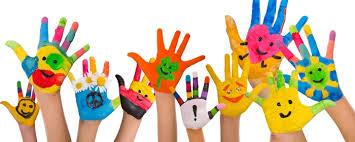 GRATI-FOIRE ! QuandSamedi 21 Octobre10h00–17h00OùSalle des Fêtes59 Rue de la République – LE MEUXAVEC LES BÉNÉVOLES DE : familles rurales du Meux  et de l’âme-ortie de Longueuil Renseignements : bertrand.jeandel@gmail.com 06 10 85 75 95Pour tous !Je DONNE,  Tu DONNES :NOUS RECYCLONS !La « grati-foire », c’est une brocante gratuite où nous déposons les choses que nous souhaitons offrir et où nous trouverons peut-être, sur les tables voisines, une chose que nous pourrons emmener chez nous pour la rendre utile ☺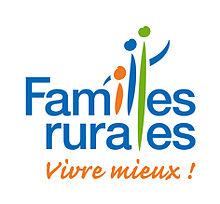 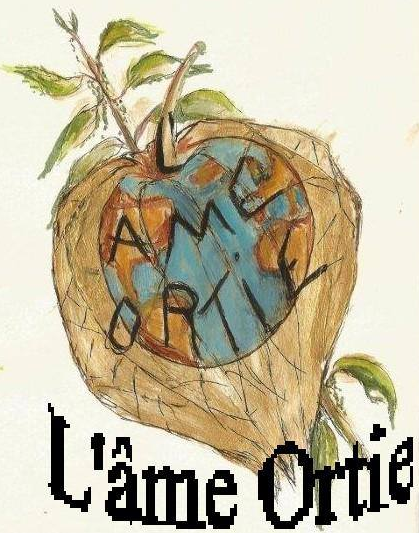 